致“四川大学商学院2019级MBA新生拓展训练营”全体队员的信亲爱的同学：您好！欢迎您参加“去拼搏·敢为英雄——四川大学商学院2019级MBA新生素质拓展训练营”。为了即将到来的这次培训，我们已进行了一段时间的沟通并做了认真的准备，在培训即将实施之际，让我们就有关情况和要求向您沟通，因为，您是这次拓展训练活动的主角！▲培训时间： 2019年9月12—14日▲培训对象：四川大学商学院2019级MBA学生▲培训地点：都江堰虹口高原河谷培训基地▲培训组织：成都元典人生实现教育有限公司（简介附后）▲  关于体验式培训体验式培训是现代组织经常使用的培训方法，它把工作变成游戏和活动，用学员的亲身体验代替老师的乏味的讲授，在充满乐趣、挑战和对现实工作模拟的体验中完成培训，再将培训中的切身感受和提升出的理论带回到工作中，得到单纯讲授无法达到的效果。培训中为达到好的效果，您会在心理和解决问题的能力上面对种种挑战，通过对心理上的“舒适区”的突破，获得新的感受和感悟。我们的目的并非考验您的身体和心理的极限，在培训中我们鼓励您面对并克服挑战，同时也尊重您的选择。▲  您需要做什么准备心理：好的心态也许是最为重要的，不同的心态会导致不同的结果；对自己有充分的信心，愿意客观面对自己的缺点，经过努力，相信有更多的理想是可以实现的。坦然接受大自然的安排，就算是遇到瓢泼大雨也是正常的，我们无法选择大自然，只能选择我们自己的态度（当然，我们也准备了后备方案和雨衣）。积极主动参与各项活动，尽自己最大的努力接受各种挑战，视成功为目标。身体：健康而强壮的体魄无疑对户外体验培训是有利的，但并非只有身强力壮者才能参加培训。只要身体基本健康，无特殊疾病和不适，都可以参加培训。因为体验式培训注重体验和感悟，并不以完成项目为重要目的，也不是一种身体能力的竞赛。但由于要在户外进行一些活动，基本的体能和活动能力也是必要的。您可以做些慢跑和伸展等活动（不必剧烈），让身体处于更好的状态。以下情况属于不能参加培训的范围：精神病、心脏病、脑淤血、癫痫、孕妇、习惯性脱臼、较重的颈椎腰椎疾病、骨坏死、肌无力，以及各种传染病正处于发病期的患者。其它疾病和身体残疾的学员须预先申明并得到允许才可参加培训；培训中仍须随时与培训师保持沟通和确认。▲  安全是我们共同的责任：此次活动已统一为参训队员办理人身意外伤害保险。为了您的安全，请您务必做到遵守户外活动安全纪律。体验式培训融入了娱乐和挑战的要素，使学员在兴奋和战胜挑战的成功感的刺激下得到很好的学习效果。一般来说，在学员心理和身体能够承受的限度内，娱乐性越强、挑战越大，学习的效果就会越好。然而，在紧张或兴奋中的学员进行具有挑战性的活动的过程中，必然存在安全问题，尽管其概率大大低于一般体育活动。▲  都江堰虹口培训基地气候特点1、昼夜温差不大，请大家注意防暑降温。。2、请各位伙伴根据自身情况，酌情携带衣服，以防中暑。3、活动期间天气预报：出发前一周通知9月12日：白天            ℃           夜晚           ℃9月13日：白天            ℃           夜晚           ℃9月14日：白天            ℃▲  户外注意事项1、除统一制作的T恤外，请着运动服或休闲服、运动鞋，请勿穿高跟鞋、皮鞋、拖鞋，女性请勿着裙装；为预防天气及突发情况，请准备外套及换洗衣物；2、如若下雨，我们将为每位同学提供雨披。3、请您剪去长指甲，建议您最好穿较专业的徒步鞋（徒步鞋鞋面结实可以保护脚面、鞋底材料及纹路设计防滑）；4、细小容易丢失、易碎、贵重等首饰请勿携带或自行保管好，谨防丢失及损坏；5、因地处山区，可能会存在通讯障碍，请提前告知家里人；
6、注意环保及卫生，不乱喝水，不要乱扔废弃物。7、个人装备：（1）橡皮筋：长发虽美，可也热啊。（2）防晒霜：此处省略1W字。（3）面   膜：晒后修复。（4）帽   子：作用同防晒霜。（5）服   装：适合季节的运动衣及内衣各1-2套、薄外套1件。（6）鞋   子：不要穿容易打滑的鞋，拖鞋、高跟鞋真心就算了。运动鞋或徒步鞋。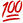 （7）请自备个人洗漱清洁用品。（8）提前“卸货”：贵重物品：如戒指、项链等。少带或不带现金，土豪请随意。（9）驱蚊贴或迷你驱蚊水：拓展公司准备有驱蚊水，驱蚊贴没有，建议惹蚊子血型的亲们自带。（10）小手电和充电宝各一个。（11）请勿带过多行李和使用行李箱（培训中可能会成为你的负担），建议使用双肩包，便于携带。（12）个人常备药品。（13）身份证原件。▲  参训队员基本要求1、培训期间必须绝对服从培训师的安全警告、指导和管理，如有困难请向培训师要求帮助。 2、队员严格遵守安全规定，不得自行离队、擅自行动；不得做有可能危及自己和队友安全的行为；未经教练员许可，不得私自进行任何危险性行动。 3、服从教练员及本队队长的安排与调整，服从时间安排，遵守培训纪律。队员禁止在无保护的情况下攀爬1米以上的高度、禁止在训练场地内吸烟；培训期间禁止饮用含有酒精成分的饮品。 4、爱护培训使用的装备与器械。 5、每队队长拥有对该队绝对的领导权力。事关集体荣誉，所有队员应服从队长的安排，为自己的队伍创造好的成绩及形象。 6、队员如有任何身体疾病请事先通知活动负责人；队员在培训过程中如有身体不适应请及时通知教练员。 7、队员间应当互助友爱，加强各小队之间的协调性。8、在培训期间如违反培训纪律要求，本队队长将作为第一责任人受到惩罚，其余队友也将接受相应的集体处罚，同时，本队所有队员的拓展成绩将被减扣并报送川大商学院MBA教育中心存档。 9、在培训期间我们每一名伙伴的言行即代表着四川大学商学院MBA班的形象，希望大家能向外界展示出我们MBA人的精神面貌。10、爱护环境，不随地丢弃垃圾。活动结束后清理完所有的遗弃物品。感谢您的配合与支持。尽可能向您提供服务，是我们最大的愿望和惟一的目标！预祝您：培训顺利、有更多收获！商学院MBA教育中心                                        2019年8月8日成都元典人生实现教育机构简介成都元典人生实现教育机构于2007年更名成立，其前身是于2002年成立的成都经典现代生存训练中心。是西南地区发展较早、师资力量雄厚、训练设施齐全的专业体验式训练中心。近年来，由海外归国学者、资深背景实战专家等加盟合作，已经发展为以企业人力资源战略规划、组织变革管理咨询为核心的、以全方位系统教育培训为基础的综合咨询培训机构。多年来为省委党校、省交通厅、省卫生厅、成都市人事局、中国银行、东亚银行、南方航空、伊利股份、长安汽车、科伦药业、四川电信、诺基亚、龙湖地产、蓝光地产、中铁二局、四川大学、西南交大、中广核、成飞611所、成都机场等近千家企事业单位、科研院校、MBA及企业高管研修班提供了咨询与培训服务。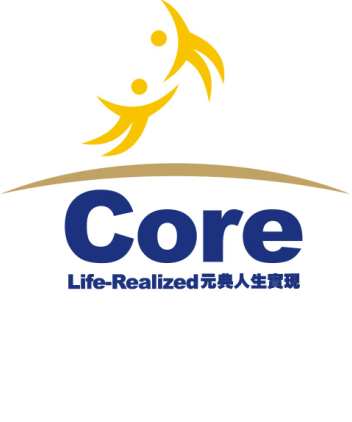 成都元典人生实现教育机构专注于企业及企业中个人的价值实现与成长过程，通过思想理念及行为意识的系统体验式培训，达到性格习惯、行为能力的改善和提高，从而实现个人与团队协作共赢、共促发展，进而更深层次地完成人生价值的实现与发展。成都元典人生实现教育机构致力于为本土各类企业和组织提供当代前沿的先进人力资源管理技术、培训理念及专业化服务。在专业服务方面目前已形成四大专业主线，八大专业模块，是目前西南地区具备规模和实力的，系统、全面、专业的人力资源管理咨询、培训服务机构之一。四个专业服务主线：人力资源管理咨询；体验式企业管理培训；专业户外体验式拓展训练；企业文化建设与员工职业规划相关服务。八个专业服务模块：职业信用PCHR产品推广应用专业服务；管理咨询；企业内训；专业户外体验式拓展训练；体验式企业管理培训；高端研修与论坛；企业文化主题活动； EAP员工心理帮助辅导。成都元典人生实现教育机构作为综合、全面的人力资源咨询、培训服务平台，将为企业提供专业、系统、全方位的人力资源外包服务，同时凭借人力资源专家团队及教育培训、理论研发的优势资源，未来将向更专业化、精细化、系统化、流程化和集约化服务模式发展。成都元典人生实现教育机构经过十余年以来的发展，目前，机构设有3个事务部，签约专职培训师50余位，专职客服10余人。多年来，陆续为来自企业单位、国家机关、科研院所、高等学府、社团组织等社会各类机构的学员提供培训服务。截止2018年12月累计服务客户2100余家 ；完成培训项目4300余个 ；培训总人数超过100000人次 ；提交给客户公司有效培训报告到达3800余。成都元典人生实现教育机构经过多年以来的发展壮大，我们专业、安全、有效的服务获得了很多客户的认可，和众多企业及商学院建立了稳固的合作关系，其中包括------ 四川省委组织部 四川省国有资产监督管理委员会 美国西点军校领导力商学院 四川大学工商管理学院西南交通大学工商管理学院 西南财经大学工商管理学院 成都理工大学EMBA项目                         西华大学 德阳市教育局 四川得益绿色食品集团有限公司成都元典人生实现教育机构，来自其他主要客户的认证包括（部分）：四川大学MBA、CEO班指定体验式培训供应商 西南交通大学MBA、CEO班指定体验式培训供应商 西南财经大学CEO班指定体验式培训供应商 四川省委组织部、国资委体验式培训供应商 龙湖地产指定体验式培训供应商 四川科伦实业集团体验式培训长期合作伙伴四川蓝光实业集团2008年全年培训合作单位 兴业银行成都分行合作伙伴中国银行长期合作伙伴成都飞机设计研究所长期合作伙伴成都元典人生实现教育机构现已成功开拓除四川各地市州以外的重庆、昆明、丽江、大理、北京、深圳、杭州、上海、海南、广州、西安、甘肃、内蒙古、宁夏等城市市场。元典部分咨询师、培训师简介高成  高级咨询顾问，高级内训讲师，国际认证专业户外体验式培训师，元典创始人。Associate member of Management Institute（英国管理协会会员），LMU（英国) -- Msc Management Consultancy ，Outward  Bound  Training（野外生存训练），北京长江商学院  mini MBA ，清华大学领导力提升总裁班，EMKT Consulting ---”Situational leadership--the core” 美国领导力研究中心---”情景领导—核心”培训，AMA (American Management Association)-----企业经营决策模拟课程，PMP 美国项目管理协会认证，FranklinCovey  卓越领导力曾任龙湖地产公共事务及行政总监，西汇城投常务副总，人力资源总经理，现任云南实力集团副总裁。曾培训服务: INTEL、法国达能、摩托罗拉、辉瑞制药联想集团、省委党校、中国银行、市人事局、科伦药业、建设银行、成都地铁、双流机场、天府丽都喜来登酒店、佳能（中国）、中海兴业地产、龙湖地产、川大MBA、西南交大CEO等多家国内外知名企业。高成老师作为元典培训机构首席培训师，被川大MBA、CEO，西南交大MBA、省委党校及成都市人事局、中国银行等知名单位长期作为团队建设、领导力培养课程的指定培训师。 高成老师同时是中国银行、正合地产、科伦药业集团、华联地产、成都投资房地产、达能集团（乐百氏）、诗丽堂美容美体集团、intel国际等知名企业人力资源发展及管理咨询顾问。 王拓轩  北京大学国际关系学士及哈佛MBA，原罗兰贝格战略咨询公司高级咨询顾问。李鑫华  高级咨询顾问。先后任职于罗兰·贝格国际战略咨询公司、拓晟（上海）管理咨询有限公司高级顾问/项目经理，美克集团(美克·美家)人力资源经理，龙湖地产（重庆）人力资源总监等。擅长结合行业特征和企业发展阶段打造组织能力，熟悉国内领先民营上市企业的人力资源管理现状。葛明  高级咨询顾问。复旦大学国际金融系经济学学士。曾任职于妮维雅（中国）有限公司、上海交大正源企业咨询公司、上海拓晟管理咨询公司高级咨询师。索而其已  中国特色政治经济研究及实践专家，生命化可持续发展理论——核育论首创人，中国经济转型研究中心研究员，清华大学总裁培训班客座教授。张弘  高级内训讲师西南交通大学博士。拥有10年制造业领域的工作经验，8年制造业质量管理与绩效改进咨询经验，美国质量学会（ASQ）以及美国工业工程学会（IIE）2002－2004年度会员。历任四川省人事厅“沟通技能”讲师；四川省经贸委“国家银河工程”讲师；四川省工商联“市场营销管理”讲师。许国庆  高级咨询顾问北京大学国际经济学学士及哈佛大学MBA，曾任职汉华银行、霍曼兄弟公司等金融机构。王引  高级体验式培训师、高级教练中国体验培训协会（CETA）高级顾问，国际职业训练协会（IPTA）高级培训师，四川省易经研究协会理事。曾服务过微软亚洲研究院、IBM中国公司、UT斯达康、百事可乐、华新国际、海信集团、青岛啤酒、汇丰银行、中国农业银行、交通银行、中国石化、中国远洋集团、济南钢铁集团、澳柯玛集团、松下电器等国内外知名企业。此外，元典还培养了一大批年轻力量，他们具有高学历，充满激情，深得同行好评和客户欢迎。经过多年的磨练，经验丰富，能够高质量地提供专业服务。教育，是人生实现的基础；元典，做人生教育的经典。元，是最基本的、第一的，“元—始也。”——《说文》典，是经典，元典即为经典中的经典。为实现元典人生与元典组织提供智慧圆满解决之道！